Προς τους								Αθήνα, 17/3/2021Ιατρικούς Συλλόγους της χώρας 					Αρ. Πρωτ.: 8903Αγαπητή κυρία, αγαπητέ κύριε Πρόεδρε,Σε συνέχεια των επιστολών μας με αρ.πρωτ. 7894/18.12.20, 7907/21.12.20, 8222/18.1.21 και 8282/19.1.21, αναφορικά με την επιθυμία εμβολιασμού των ιατρών μελών του Συλλόγου σας, καθώς και του προσωπικού που εργάζεται στα ιατρεία, διαγνωστικά εργαστήρια, πολυϊατρεία, σας ενημερώνουμε ότι ο Πανελλήνιος Ιατρικός Σύλλογος θα έχει τη δυνατότητα να προωθεί στο Υπουργείο Υγείας νέα στοιχεία για τους ως άνω αναφερόμενους εμβολιασμούς, έως την Τετάρτη, 24/3/2021. Τυχόν νέοι κατάλογοι θα πρέπει να καταρτίζονται σύμφωνα με τις ήδη δοθείσες οδηγίες του Π.Ι.Σ. και να αποστέλλονται στις ηλεκτρονικές διευθύνσεις: it@pis.gr & pisinter1@pis.gr. Επίσης, θα θέλαμε να σας ενημερώσουμε ότι όσα στοιχεία έχουμε λάβει μέχρι σήμερα, τα έχουμε προωθήσει και πέραν της αρχικής καταληκτικής ημερομηνίας προς το Υπουργείο Υγείας. Ωστόσο, μετά το πέρας της τελικής καταληκτικής ημερομηνίας της 24/3/2021, τόσο οι ιατροί, όσο και το προσωπικό των ιατρείων/διαγνωστικών κέντρων/πολυϊατρείων, θα πρέπει να απευθύνονται στην αντίστοιχη υπηρεσία, στη διεύθυνση: emvolio.gov.gr. 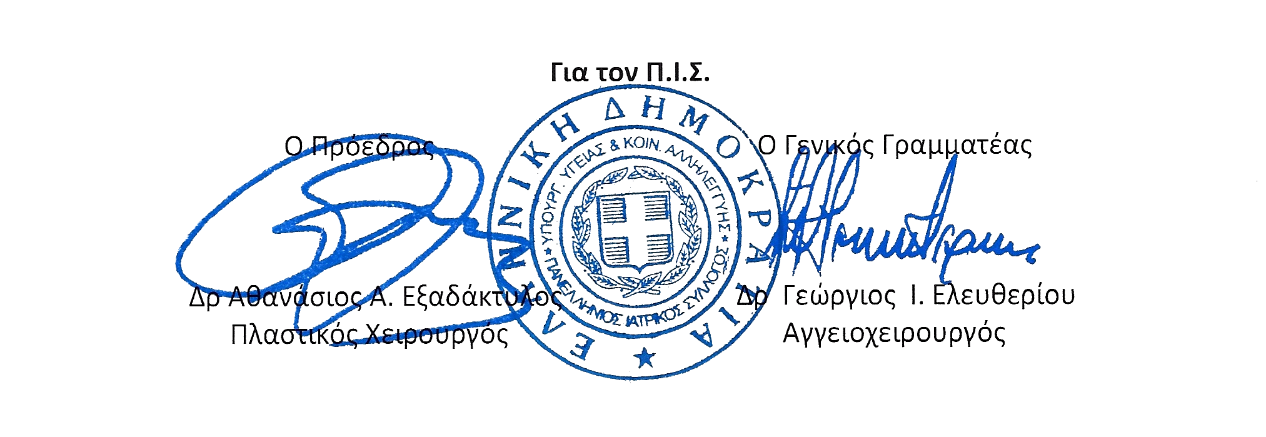 